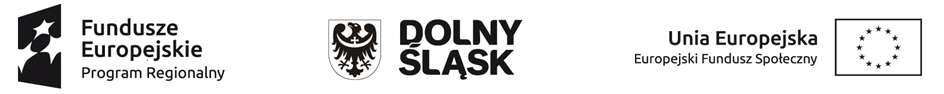 Projekt pn: „ Zaprojektuj Siebie” HARMONOGRAM ZAJĘĆ w PROJEKCIE pn: „ZAPROJEKTUJ SIEBIE” DORADCA ZAWODOWY - ŁUKASZ HUBICKIADRES UL. PARKOWA 14 A, 56-320 KROŚNICEMARZEC 2021DATAZAJĘCIA GRUPOWEZAJĘCIA INDYWIDUALNE01.03.20219 godzin zegarowychod 8.00 do 18.0002.03.20209 godzin zegarowychod 8.00 do 18.0003.03.20206 godzin zegarowychod 8.00 do 14.30